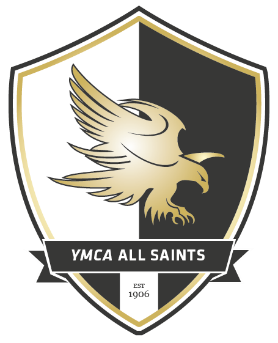 YMCA All Saints contact listName Role/TeamContact numberE mail addressVic HibbertChairman07724242839vichibbert@gmail.comChris SheeranVice Chairman07525140674sheerancp@hotmail.co.ukWayne JogoSecretary07528780671waynejago@hotmail.co.ukRob LeppardTreasurer07952833191robleppard68@gmail.comStacey FerrisWelfare & Covid Officer07761963132Stacey.f@ymcaplymouth.org.ukAndrew KaneU11s Head Coach07395748667Andrewkane22@gmail,comBarry SellersHead Coach07595416535Barry.s@ymcaplymouth.org.uk